Board of Trustees: Code of Ethics PolicyBlind and Low Vision Education Network NZThe Board of Trustees is committed to ethical conduct in all areas of its responsibilities and authority.Trustees shall:Maintain and understand the values and goals of the school.Ensure the needs of all ākonga and their achievement is paramount.Be loyal to the organisation and its mission.Respect the integrity of the Principal and staff.Observe the confidentiality of non-public information acquired in their role as a trustee and not disclose to any other persons such information that might be harmful to the school.Be diligent and attend Board meetings prepared for full and appropriate participation in decision making.Ensure that individual trustees do not act independently of the Board's decision.Speak with one voice through its adopted policies and ensure that any disagreements with the Board's stance are resolved within the Board.Avoid any conflicts of interest with respect to their fiduciary responsibility.Recognise the lack of authority in any individual trustee or subgroup of the Board in any interaction with the principal or staff.Continually self-monitor their individual performance as trustees against policies and any other current Board evaluation tools.Recognise that only the Chairperson can speak for the Board.Undertake appropriate professional developmentI, ……………………………………….have read and understood this Code of Ethics Policy and agree to abide by it to the best of my ability.Signature:    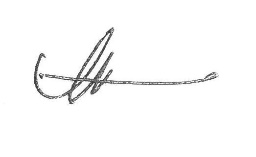 Date: 29 October 2021    Next Review: 2024